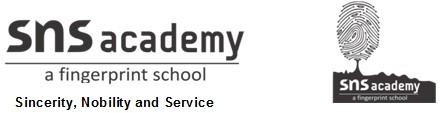 Grade : 6	Worksheet 1	Date: Subject: Science.Match the Column I with Column II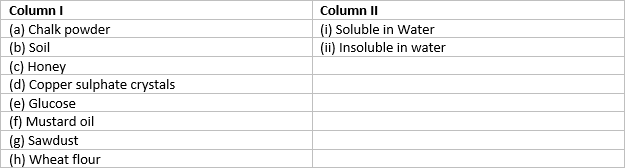 Fill in the blanksMaterials that do not allow light to pass through them are called	. 2.Metals have a shiny appearance called _	.Materials which can be pressed easily are called _	materials.Copper and gold are	___	_ and _	_ gas dissolves in water.State whether the statements given below are True or False. 1.Wood is transparent, while glass is opaque.Materials are grouped for convenience and to study their properties and their usesHydrogen dissolves in water.A piece of wood floats on water.Oil mixes with water.Answer the following.Why metals often lose their shine and appear dull?Which of the following materials is not lustrous?(a) Gold.	(b) Silver.	(c) Wood(d) DiamondHow do aquatic plants and animals survive in water? 4.Which of the following is a soft material?(a) Iron.	(b) Sponge.	(c) Plastic(d) None of theseSelect odd one out?(a) Aluminium.	(b) Iron.	(c) Silver(d) SandFind the odd one out from the following(a) Tawa.	(b) Spade. (c) Pressure cooker(d) EraserWhich ones are correctA stone is hard. It therefore sinks in water.Sponge is soft. It can be compressed easily.Water in transparent. Things can be clearly seen through it.All are correct.Which one is compressible?(A). Cotton.	(B). Gold.	(C). Marble (D). stoneWhich pair of substance float in water?Pin, oil dropsCoin, rubber bandPlastic ball, featherIron nail, cotton threadYou are provided with the following materials(i) Magnifying glass (ii) Mirror(iii) Stainless steel plate (iv) Glass tumblerWhich of the above materials will you identify as transparent?(i) and (ii)(i) and (iii)(i) and (iv)(iii) and (iv)Find the Jumbled wordLLEOSBULSEURTPRENNTARASTOHRUGGAVNIERTCASLPICrossword Puzzle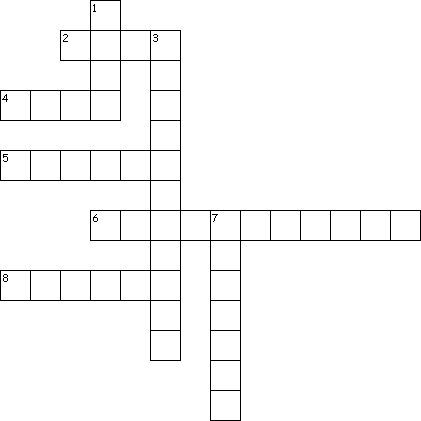 Across2. cotton is a _ _materialsThe materials which are difficult to compress are known as  	Iron,copper , aluminium is called  	The materials through which objects can be seen, but not clearly, are known as_ 	8. shiny appearance is termed as  	 Down1. Opaque material which we got from trees3. water is a	_ liquid7. vinegar is	in water